Quatar   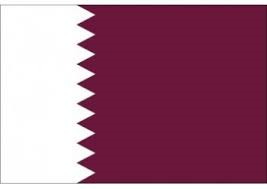 Fait Par Jonathan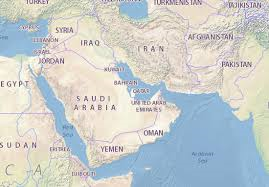 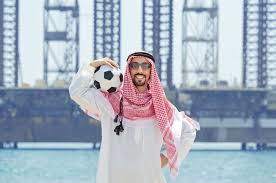 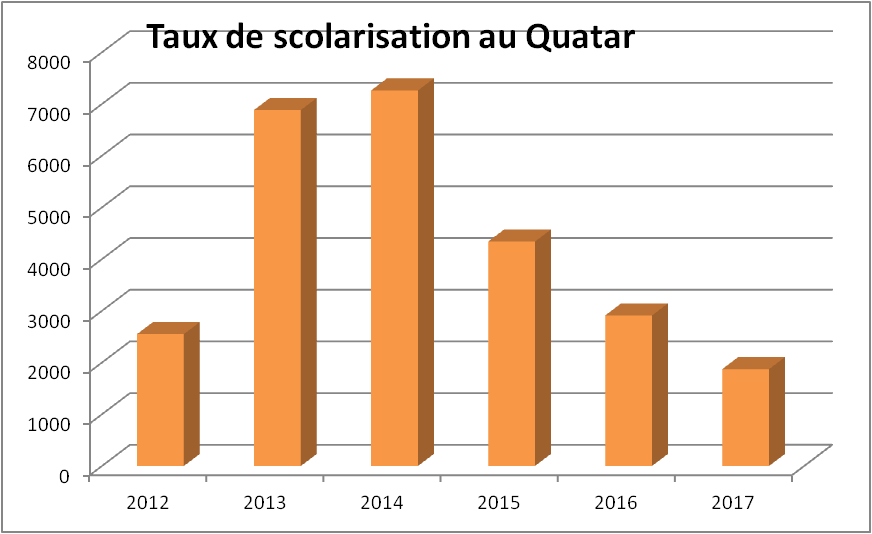 Taux de scolarisation au QuatarAnnéesscolarisation201225512013688520147263201543402016291120171873